How to add/delete Comments and AttachmehtsClick add comment to add a comment.Click add Attachment to add an attachment.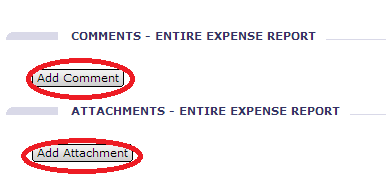 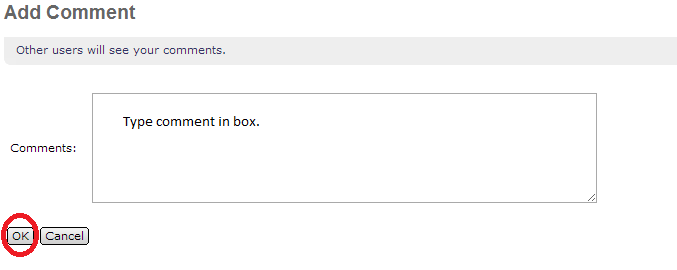 Click okAdd attachment just as you would to an email. 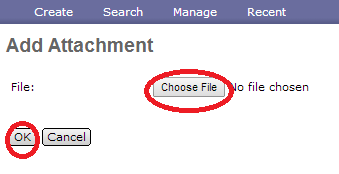 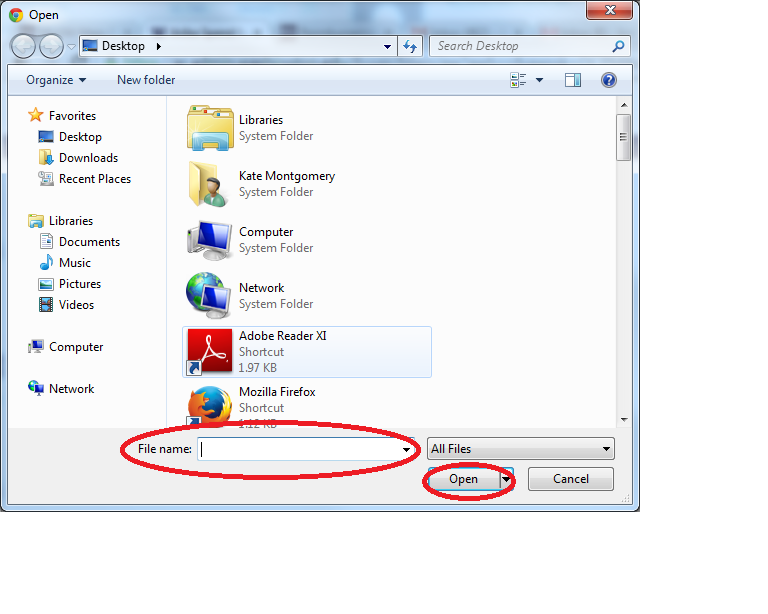 To delete a comment or attachment click edit so ER is in composing status. 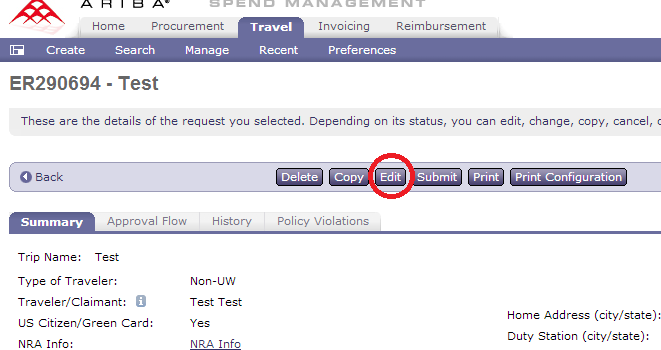 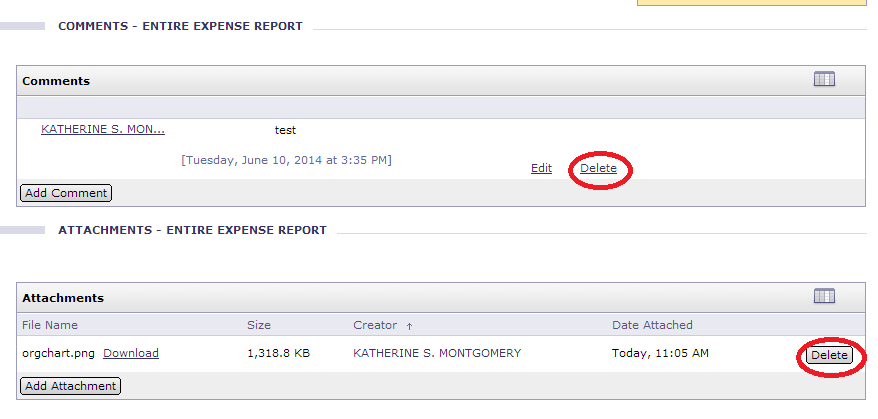 